О проведении профилактических медицинских осмотров Уважаемые коллеги!В соответствии с Указом Губернатора Красноярского края от 16.03.2020 № 54-уг «О мерах по организации и проведению мероприятий, направленных на предупреждение завоза и распространения, своевременного выявления 
и изоляции лиц с признаками новой коронавирусной инфекции, вызванной 2019-nCoV, на территории Красноярского края», учитывая приказы министерства здравоохранения края по организации работы медицинских организаций края в период проведения санитарно-противоэпидемических мероприятий по предупреждению завоза 
и распространения новой коронавирусной инфекции приостановлено проведение периодических медицинских осмотров, в том числе выдача медицинских заключений 
на наличие противопоказаний на право управления транспортным средством
и владения оружием, медицинские осмотры для занятия определенными видами трудовой деятельности до завершения санитарно-противоэпидемических мероприятий, за исключением граждан, поступающих (трудоустраивающихся):на государственную и муниципальную службу;в медицинские и аптечные организации;в непрерывно действующие организации;в организации, выполняющие неотложные работы в условиях чрезвычайных ситуаций;в организации, осуществляющие неотложные ремонтные и погрузочно-разгрузочные работы.Министр здравоохранения Красноярского края                                                                                         Б.М. НемикНаумова Татьяна Николаевна, 222-03-32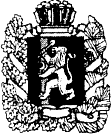 МИНИСТЕРСТВО ЗДРАВООХРАНЕНИЯКРАСНОЯРСКОГО КРАЯ  Красной Армии ул., д.3, г. Красноярск, 660017   Факс: (391) 211-01-36  Телефон: (391) 211-51-51, 222-03-51  Е -mail: office@kraszdrav.ru  http: www.kraszdrav.ru  _______ № 71/01- 13____от ___ ____________  На №  _______         от  _________                  Главным врачам краевых государственныхучреждений здравоохранения